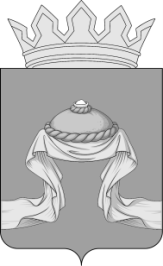 Администрация Назаровского районаКрасноярского краяРАСПОРЯЖЕНИЕ«10» 08 2022                                   г. Назарово				        № 290-рВ соответствии со статьями 447 - 449 Гражданского кодекса Российской Федерации, частью 5 статьи 17.1 Федерального закона от 26.07.2006 № 135-ФЗ «О защите конкуренции», Приказом ФАС России от 10.02.2010 № 67 «О порядке проведения конкурсов или аукционов на право заключения договоров аренды, договоров безвозмездного пользования, договоров доверительного управления имуществом, иных договоров, предусматривающих переход прав в отношении государственного или муниципального имущества, и перечне видов имущества, в отношении которого заключение указанных договоров может осуществляться путем проведения торгов в форме конкурса», руководствуясь статьями 15, 19 Устава Назаровского муниципального района Красноярского края: 1. Провести торги в форме аукциона на право заключения договора аренды объекта недвижимого имущества муниципальной собственности Назаровского района согласно приложению.2.  Отделу градостроительства и имущественных отношений администрации Назаровского района (Леганова) подготовить извещение и аукционную документацию о проведении аукциона на право заключения договора аренды объекта недвижимого имущества муниципальной собственности Назаровского района. 3. МКУ служба «Заказчик» Назаровского района (Ватлин) разместить 15.08.2022 извещение и документацию о проведении аукциона на право заключения договора аренды объекта недвижимого имущества муниципальной собственности Назаровского района на официальном сайте торгов (www.torgi.gov.ru) в информационно-телекоммуникационной сети «Интернет».4. Отделу организационной работы и документационного обеспечения администрации Назаровского района (Мчедлишвили) разместить распоряжение на официальном сайте Назаровского муниципального района Красноярского края в информационно-телекоммуникационной сети «Интернет». 5. Контроль за выполнением распоряжения возложить на заместителя главы района по сельскому хозяйству и земельным отношениям (Алеевский).6. Распоряжение вступает в силу со дня подписания.Глава района					        М.А. КовалевПриложение к распоряжению администрации Назаровского района от «10» 08 2022 № 290-рНедвижимое имущество муниципальнойсобственности Назаровского района для проведенияаукциона на право заключения договора аренды № п/пНаименованиеМесто нахождения объектаПлощадь, кв. м1Нежилое помещениеКрасноярский край, Назаровский район, д. Прогресс, ул. Центральная,  д. 12А, пом. 286,2